Приложение 4. Задание «Помоги Человечку»Какие угрозы вас могут ожидать при работе в сети Интернет?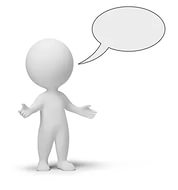 